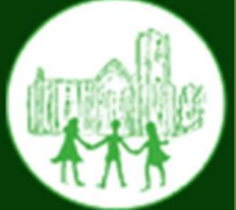 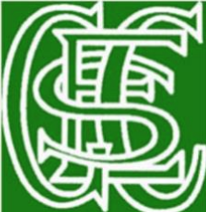 Tues 20th June 3.45pm – Y2 at Grewelthorpe - football match against G’thorpeWed 21st June – Class 1 – School Trip to Himalayan GardensThurs 22nd June - Charity Pyjama day – Please come to school dressed in your pyjamas - £1 cash or parentpay donation to Childhood Cancer charity/ 50p to by a book.Fri 23rd June – Class 3 swimming/ Reception New Starters – First transition afternoon in class 1. DayClubCost per sessionTimeYear Group /Max no’sClub instructorMondayBreakfast Club£4.008.00 – 8.45 amAllMrs WrayMondayMulti- Sports Club£4.003.30 – 4.30pmAllMr WhitfordMondayFountains Clubhouse (Computing)£4.003.30-5pmAllMiss StantonMondaySeekers Club (once a month) Running: 15.05/  12.06 and 03.07.Free3.30 – 4.30pmAllRev. Ian Kitching TuesdayBreakfast Club£4.008.00 – 8.45 amAllMrs WrayTuesdayFountains Clubhouse (Construction)£4.003.30-5pmAllMiss StantonWednesdayBreakfast Club£4.008.00 – 8.45 amAllMrs WrayWednesdayDodgeball Club£4.003.30 – 4.30pmAllMr PowellWednesdaySinging and Drama Club£4.003.30pm-4.30pmAllMrs GloverWednesdayFountains Clubhouse (Film night)£4.003.30- 5pmAllMiss StantonThursdayBreakfast Club£4.008.00 – 8.45 amAllMrs WrayThursday Football Club£4.003.30 – 4.30pmAllMr PowellFridayBreakfast Club£4.008.00 – 8.45 amAllMrs Wray